Members of the Council you are hereby summoned, and members of the public and press are hereby invited, to attend a meeting of the FULL COUNCIL which will be held on Wednesday 1st May at 7.30pm in The Mountfitchet Exchange, Crafton Green, 72 Chapel Hill, Stansted, Essex, where the following business will be transacted:AGENDA1	To receive and approve apologies for absence------------------------------------------------------------------------------------------------------------------------------	Adjourn for public participation-------------------------------------------------------------------------------------------------------------------------------2	To receive declarations of interest3	To approve the minutes of the meeting held on 10th April 20244	To receive an update on action points from the last meeting5	To receive a report from the Chair, Cllr Maureen Caton6	To receive written District Councillor Reports7	To receive a written County Councillor Report8	Finance: To approve the list of payments – to be tabled9	To consider the list of planning applications received – see attached10	To consider quotes for the independent Tree Survey – see attached11	Open Spaces Committee – To receive the minutes of the meeting held on 17th April 202412	Highways Sub-Committee – To receive the minutes of the meeting held on 24th April 2024 – to 	follow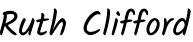 Parish Clerk25th April 2024Any intention to record, film or take photographs during a meeting must be notified to the Clerk prior to the start of the meeting.Zoom details for the meeting:		ID: 		962 2973 7251							Password: 	416753	